ملخص الفصل الأولأساسيات عمليات صنع القرار الفردية تكمن في أن الناس يختارؤن بين البدائل، يقيسون تكلفة أي نشاط بالفرص المتاحة له، و في أن صانعي القرار العقلانيين يقارنون بين الفوائد الهامشية و التكاليف الحدية(marginal benefits and marginal costs) و أن الناس سلوكهم على الحوافزتكمن أساسيات التفاعل بين الناس في:أن التجارة ذات منفعة متبادلةأن الأسواق عادة ما تكون ممارسات جيدة لتنسيق الأعمال التجاريةأن الدولة قد تكون قادرة على تحسين نتائج السوق اذا كان هناك فشل في السوق أو نتائج غير عادلةتكمن أساسيات عمل الاقتصادالكلي في:أن الانتاجية هي المصدر الحقيقي لمستوى المعيشةأن النمو النقدي هو السبب الحقيقي للتضخم الماليأن المجتمع يستطيع أن يختار على المدى المصير بين ارتفاع التضخم المالي و بين ارتفاع نسبة البطالةملخص الفصل الثانييحاول الاقتصاديون العمل بموضوعية عملية في نطاق عملهم. مثل جميع العلماء يضعون الاقتصاديون فرضيات مناسبة و يبنون نماذج بسيطة ليفهموا بشكل أفضل العالم الحقيقيينقسم علم الاقتصاد الى الاقتصاد الكلي(Macroeconomics) و الاقتصاد الجزئي(Microeconomics). يدرس الاقتصاديون الجزئيون سلوك اتخاذ القرار للأسر و الشركات كما يدرسون تفاعلهما في الأسواق. يدرس خبراء الاقتصاد الكلي على المستوى الكلي القوى و اتجاهات التنمية التي تؤثر على الاقتصاد ككلالبيان الايجابي هو أطروحة حول العالم كما هو. أما البيان المعياري فيوضح كيف يجب العالم أن يكون، اذا صاغ الاقتصاديون بيانات معيارية فانهم يتصرفون كسياسيين أكثر من كونهم علماءفي الكثير من الأحيان يقدم الاقتصاديون الاستشاريون في السياسة معلومات متناقضة، و ذلك إما بسبب وجود إختلافات في الحكم العلمي أو بسبب أحكام تقديرية متباعدة. لذلك يحصل سياسيون على آراء متناقضة لدى الخبراء لأن بعض المشعوذين يمثلون حلول براءات الإختراع غير واقعية لمشاكل صعبة. خلاف ذلك، هناك نصائح عليها إجماع لدى الخبراء الإقتصاديون يتجاهلها السياسيون.ملخص الفصل الرابعيستخدم الإقتصاديون نموذج العرض و الطلب لدراسة الأسواق التنافسية. يوجد في السوق التنافسية.الكثير من الموردين و الزبون، لذلك ليس للزبون لوحده أو للمورد لوحده أي تأثير(أو تأثير شبه معدوم) على سعر السوقيوضح منحنى الطلب تأثر كمية الطلب للسلعة بسعرها. بحسب قانون الطلب ترتفع الكمية المطلوبة مع إنخفاض سعر الوحدة. لذلك يتخذ منحنى الطلب منحدر سلبي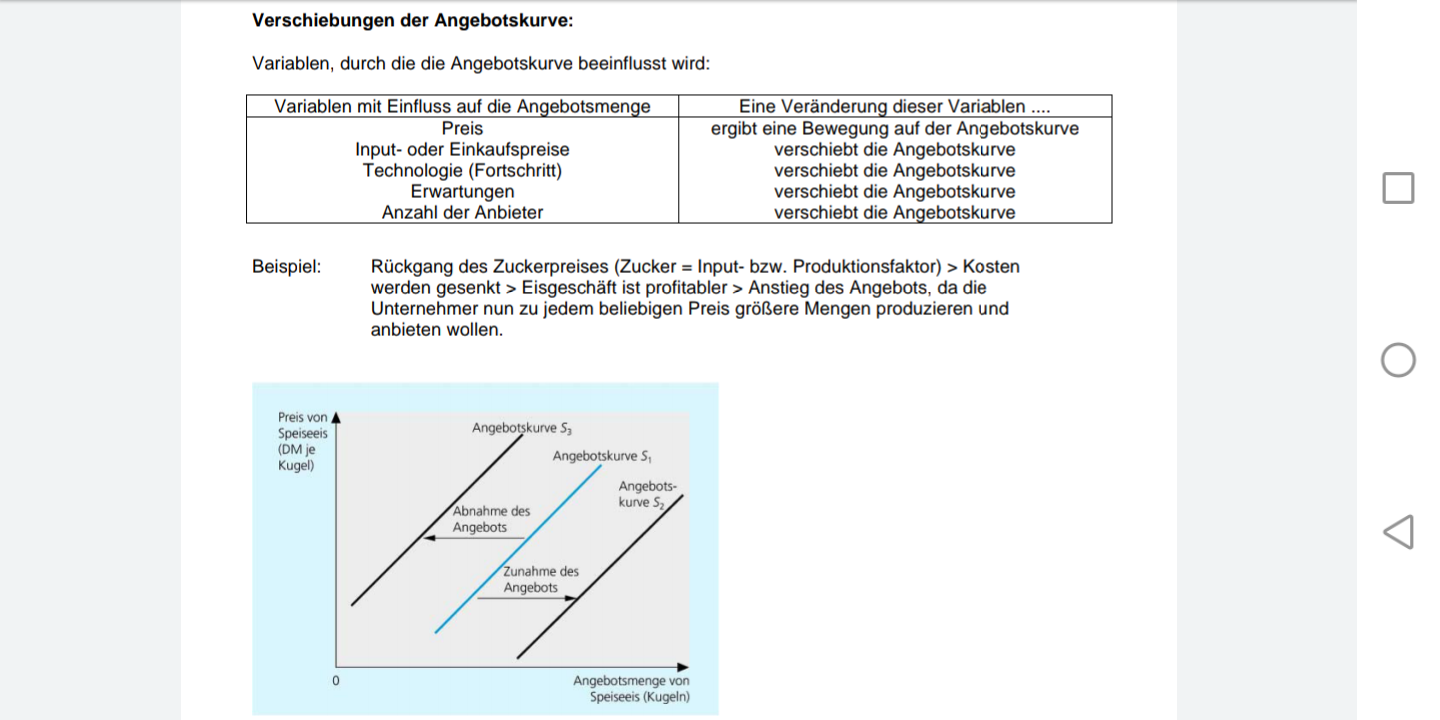 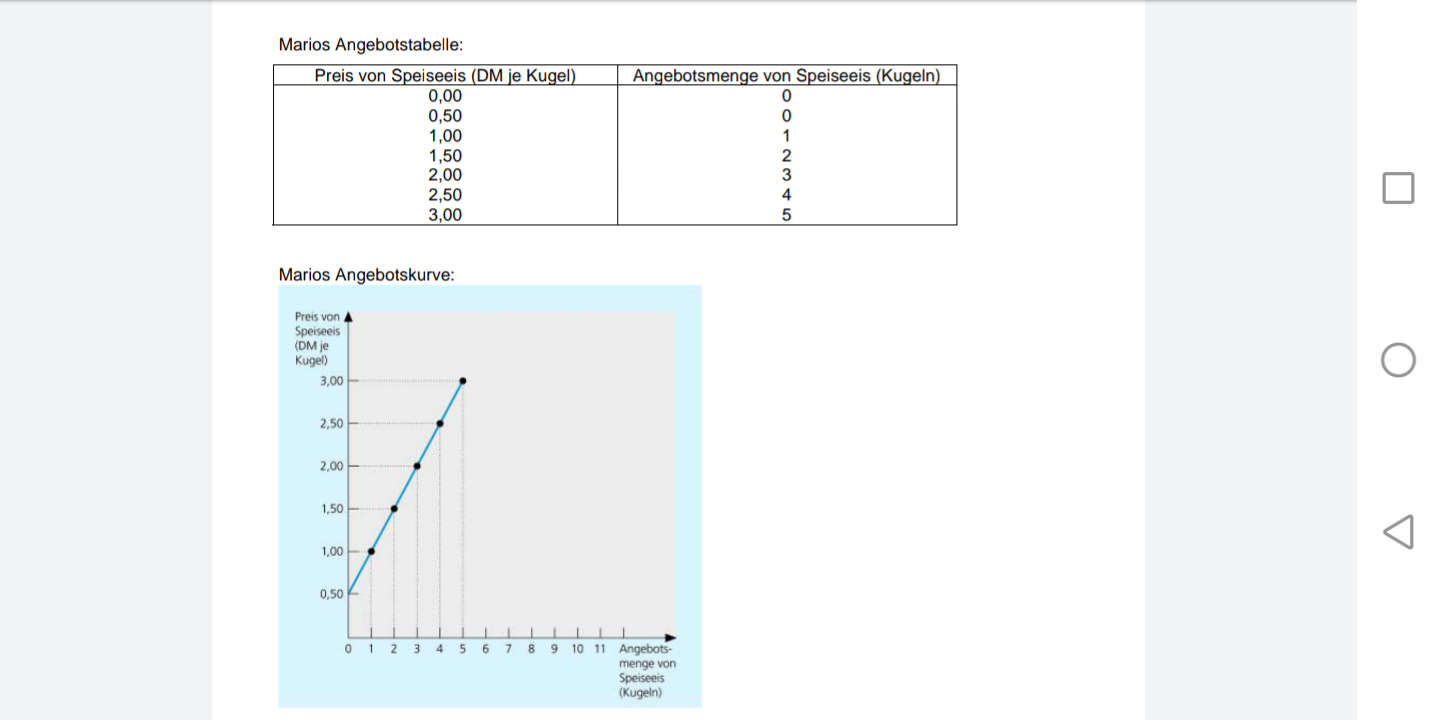 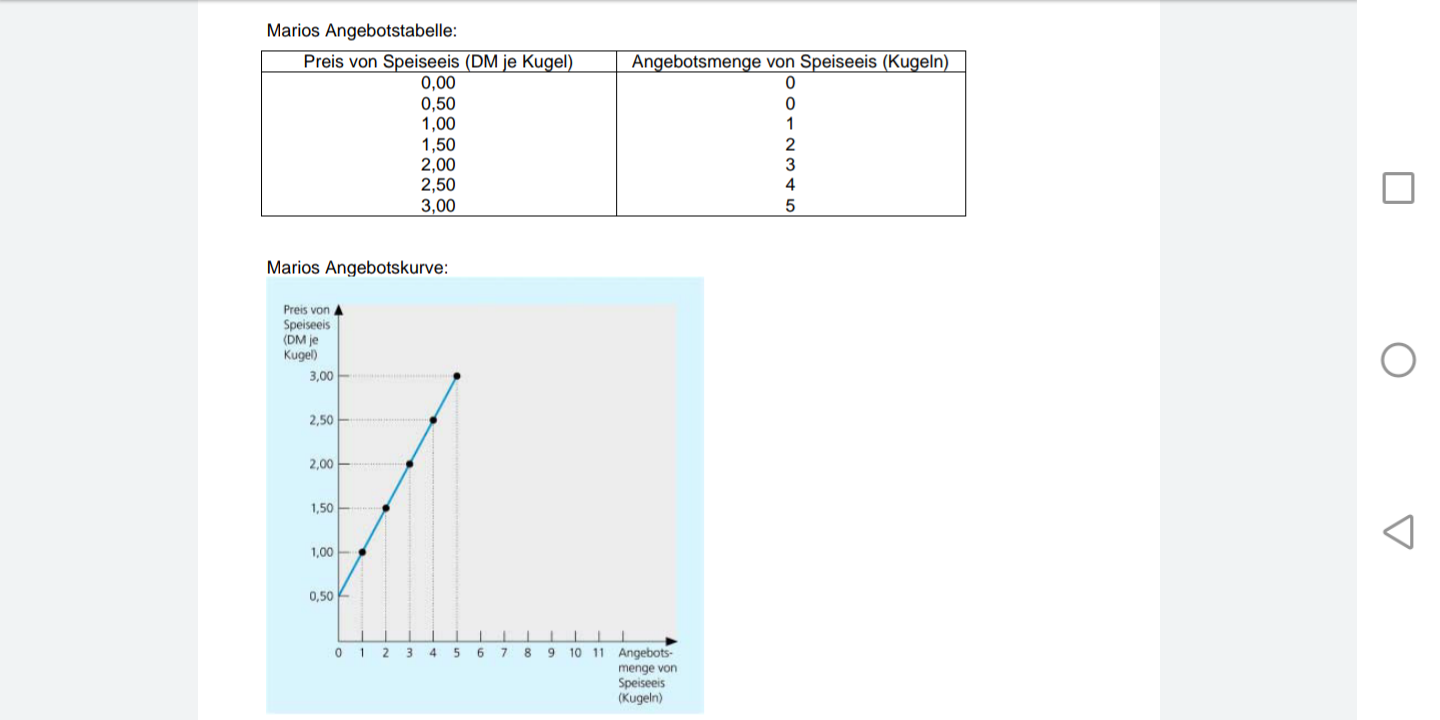 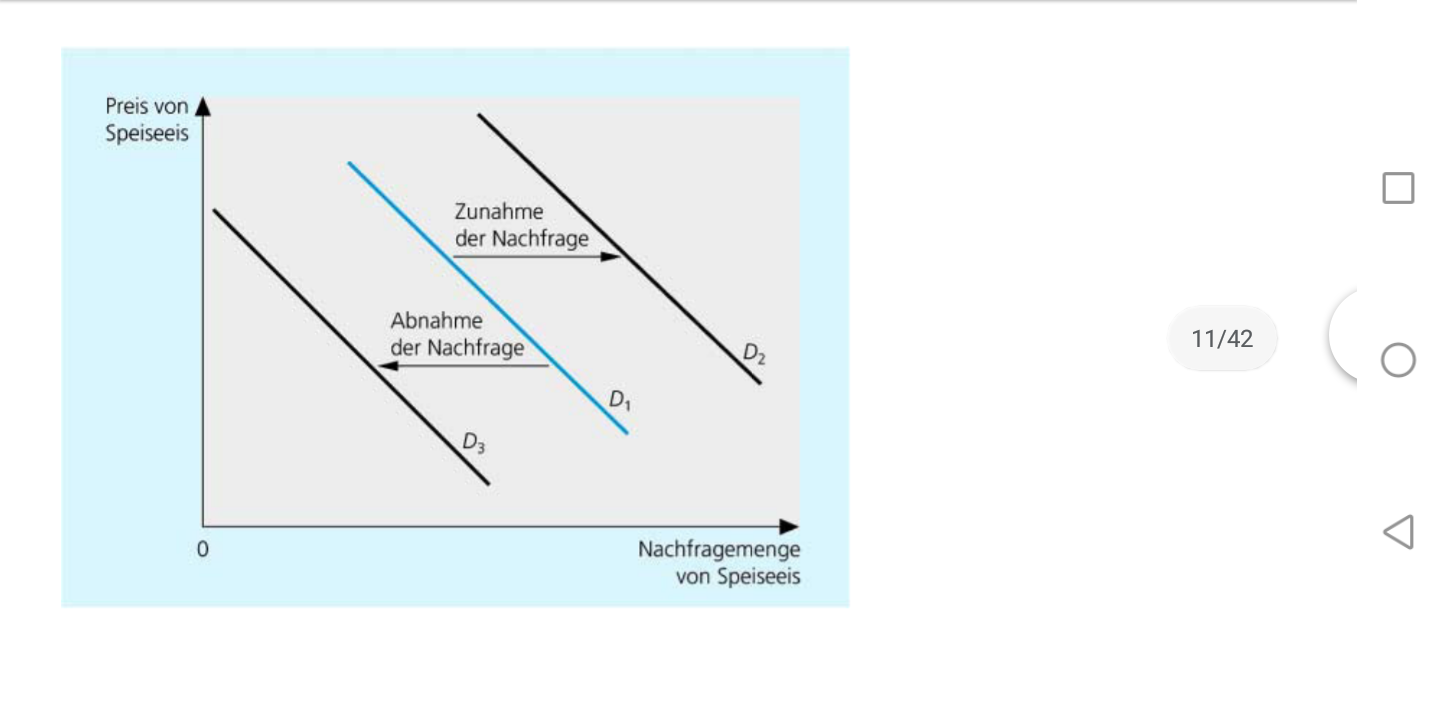 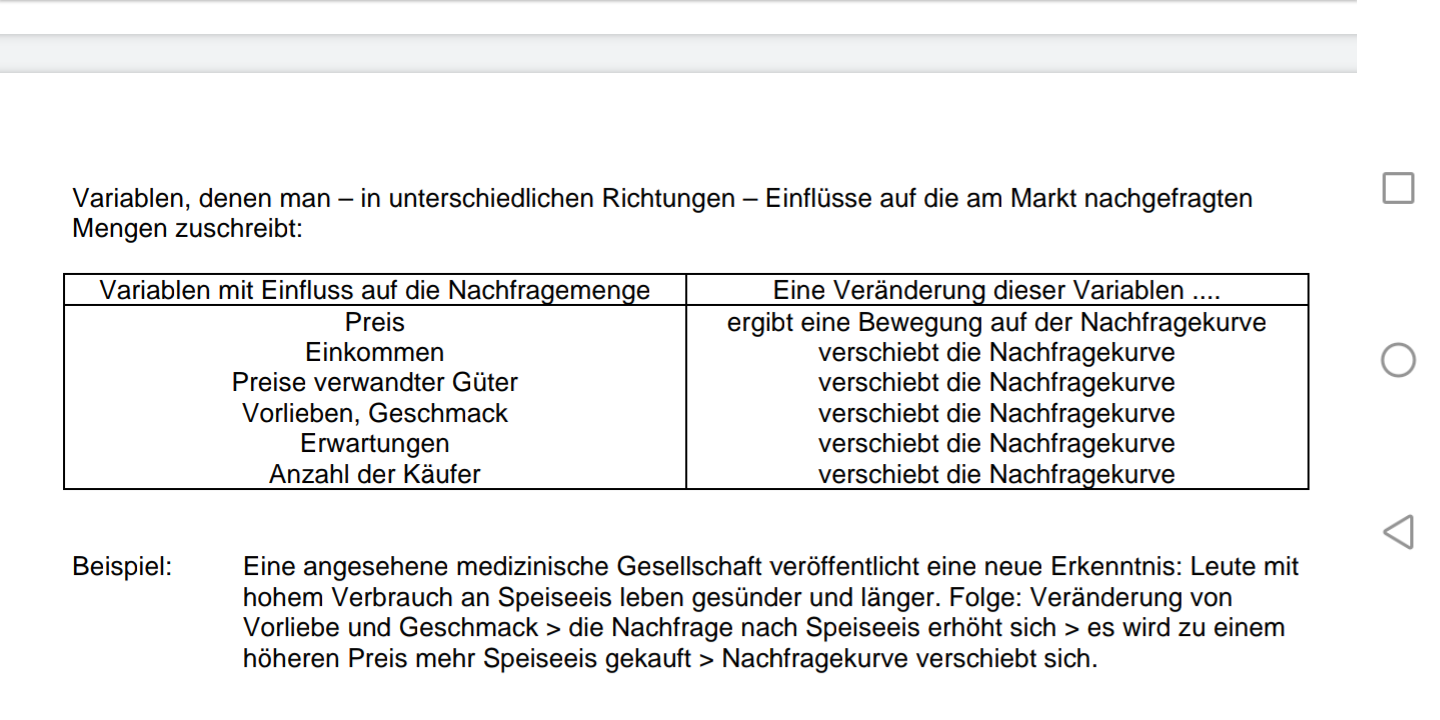 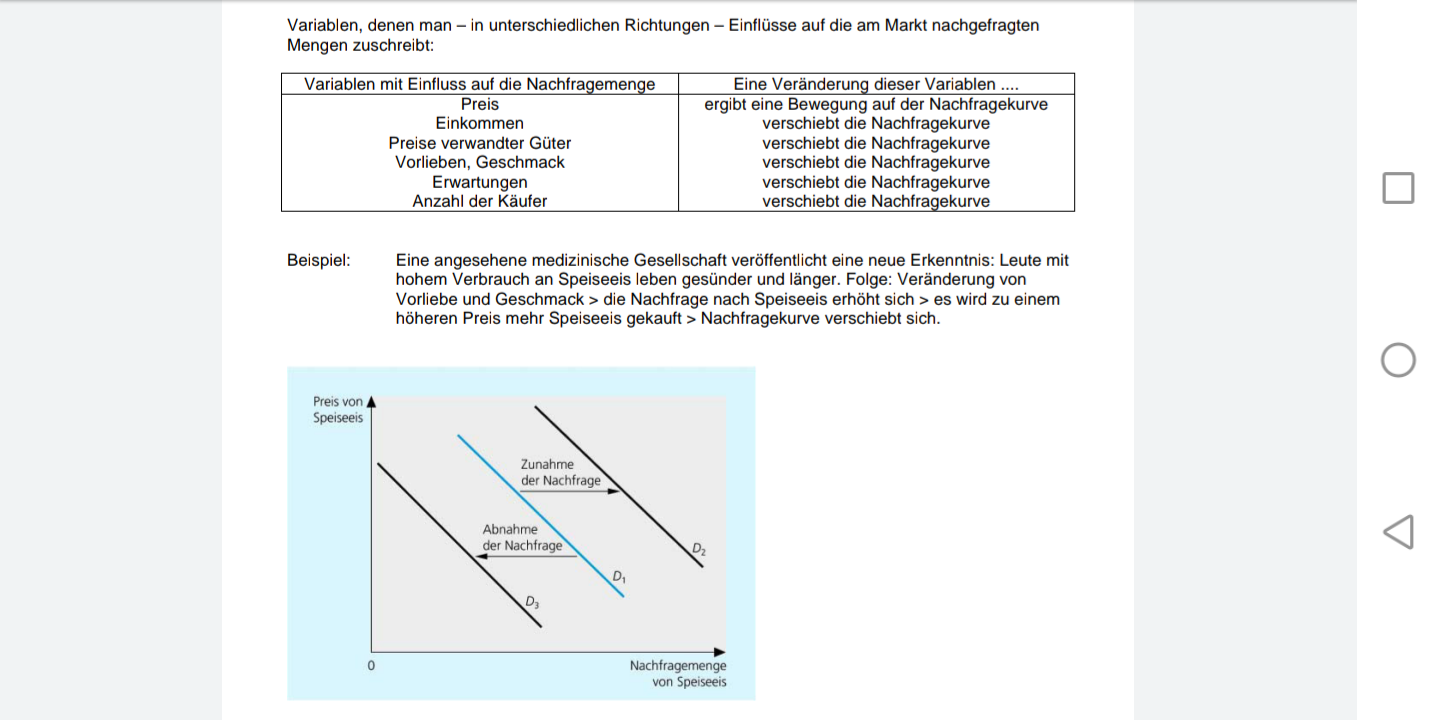 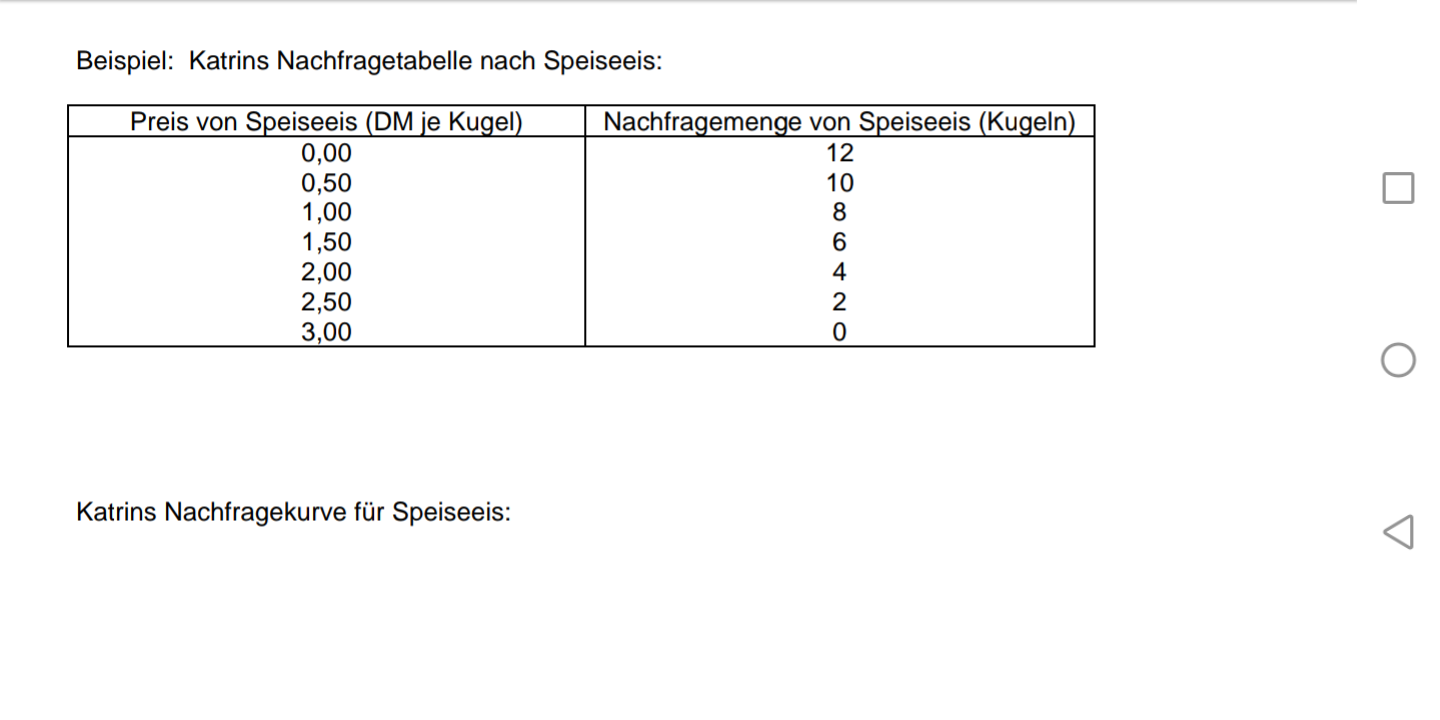 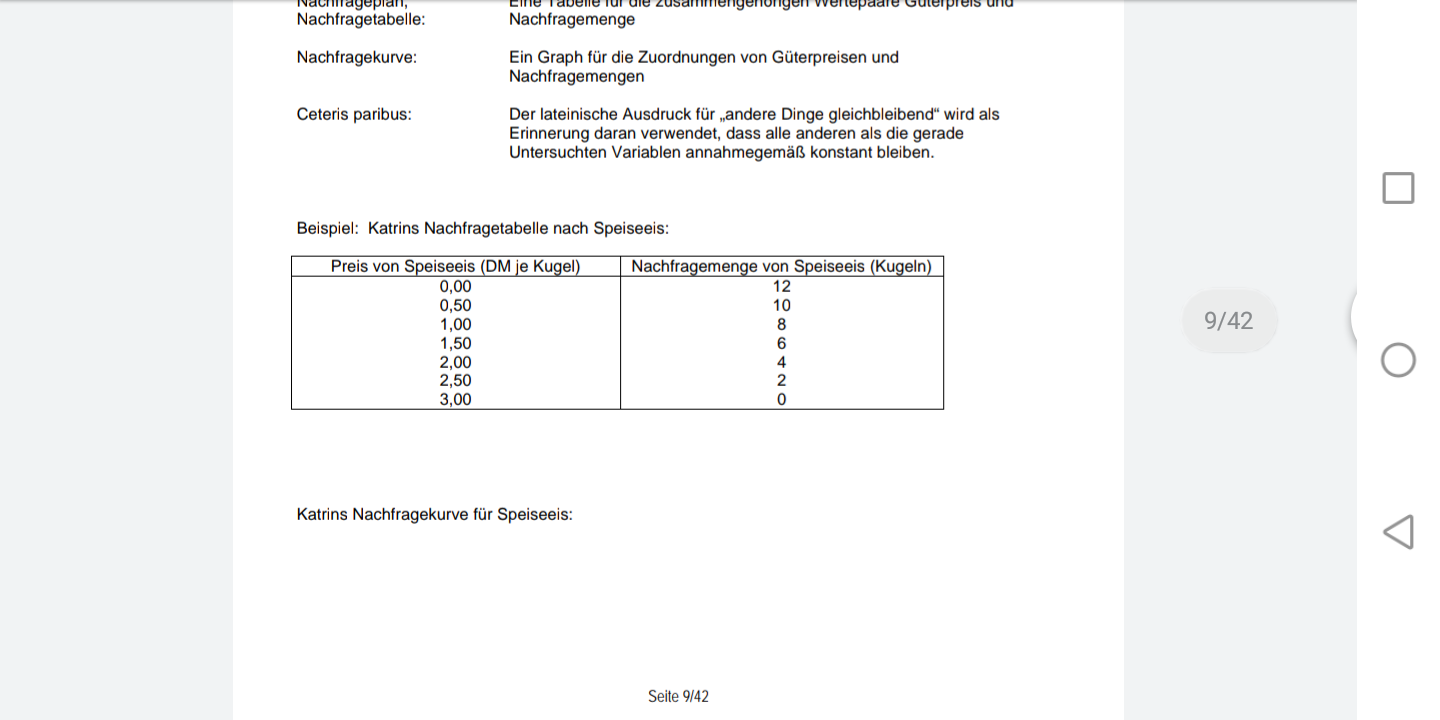 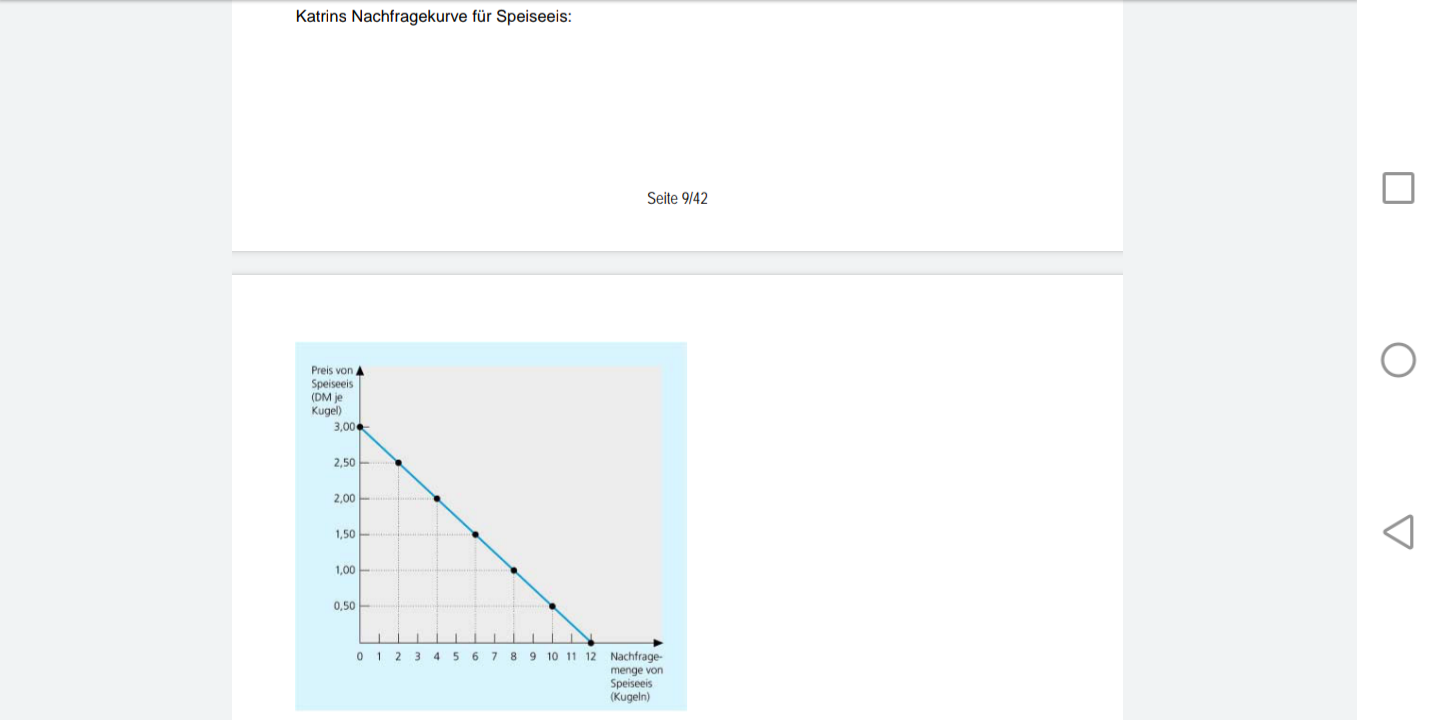 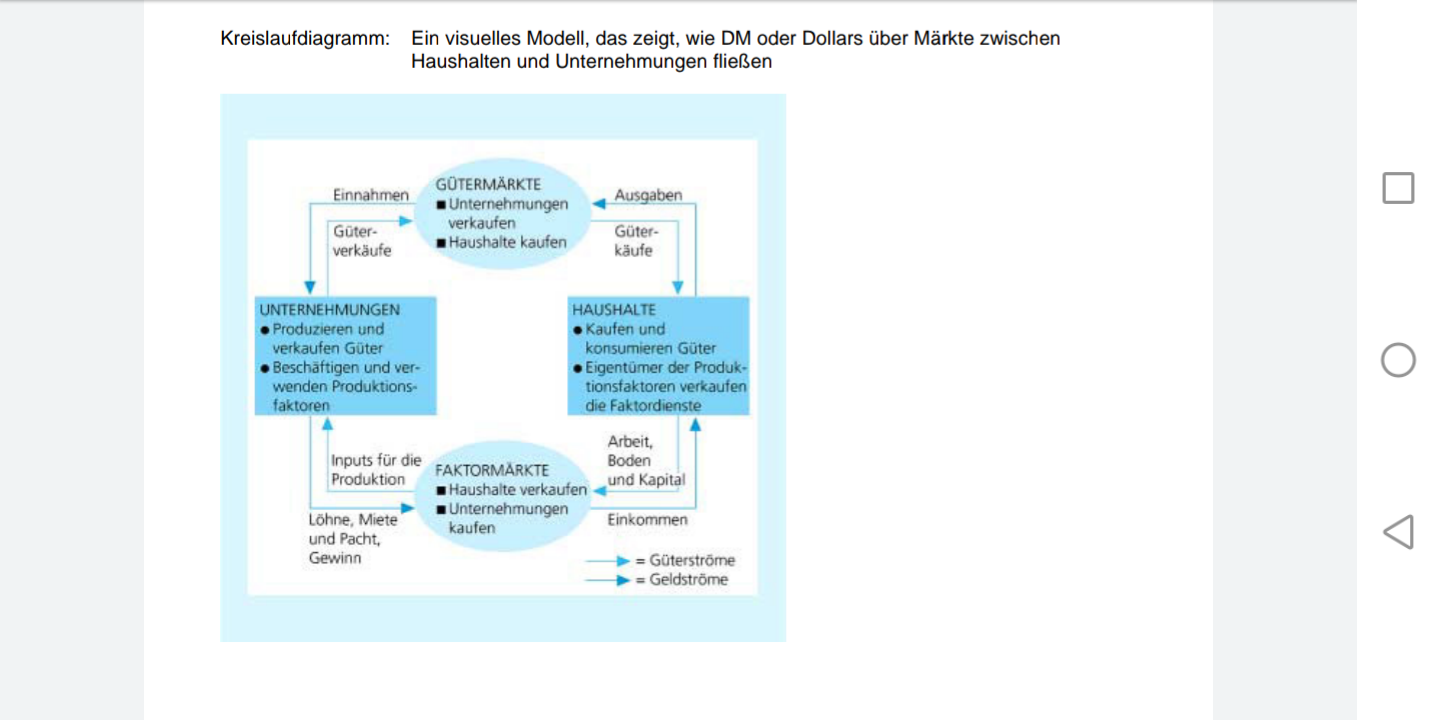 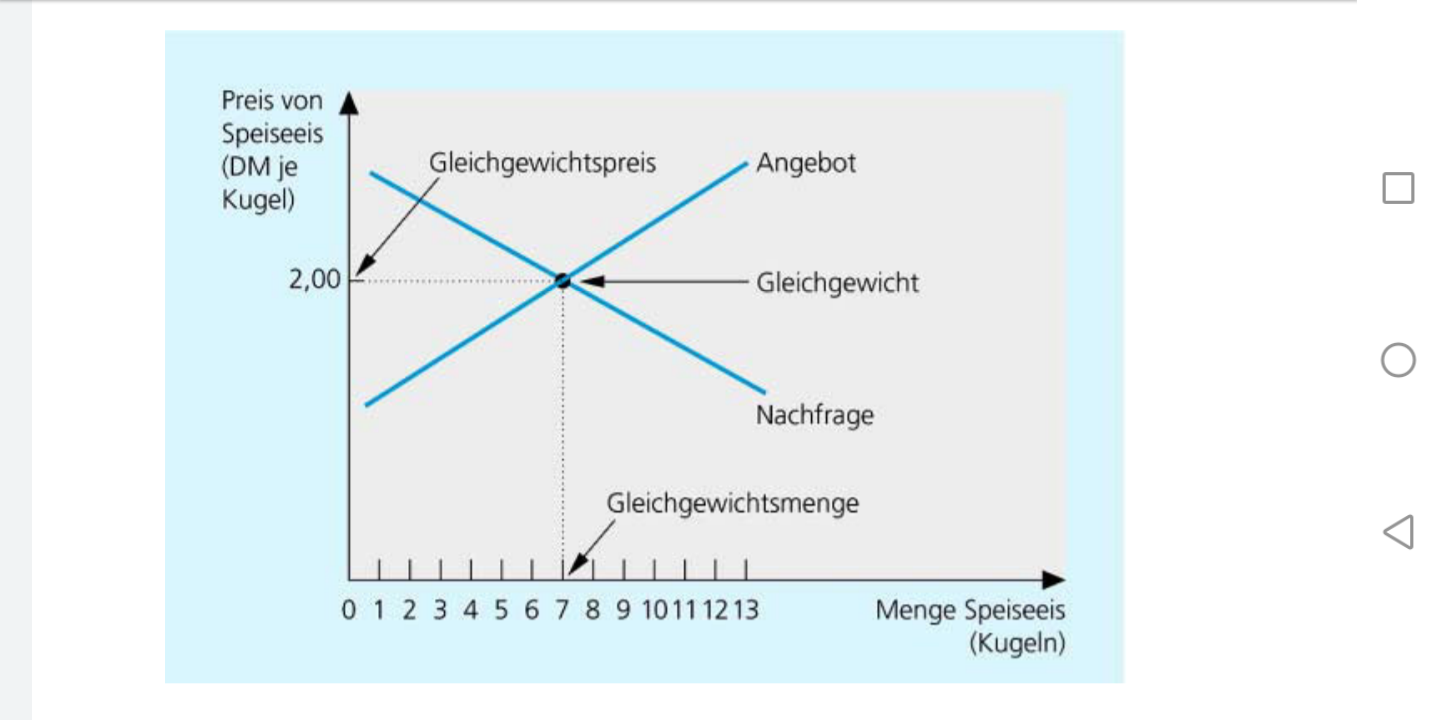 